	Lycée Chaptal Progression pédagogique FMHR 2020/2021	36 semaines de cours /8 semaines de PFMPSemaine 36 (Semaine découverte)Semaine 37/38 – le contexte professionnelle (le secteur professionnel de la restauration, les différents types de restauration)Semaine 39/40 - les locaux, les zones de production et de stockage, le principe de la marche en avant, la sécurité dans les locaux.TP 24/09 ET 01/10Semaine 41/42 – les locaux, les zones de production et de stockage, le principe de la marche en avant. La sécurité dans les locaux.TP 07/10 ET 15/10Semaine 43/44 - vacances de la toussaint Semaine 45/46 – les relations professionnelles, relations entre les services, communiquer. TP 05/11 ET 12/11 (COVID 19 PAS DE TP CLIENT PENDANT  4 SEMAINES MINIMUM) Semaine 47/48 - les supports et les documents de production (la fiche technique), Les approvisionnementsTP 19/11 ET 26/11   (COVID 19 PAS DE TP CLIENT PENDANT  4 SEMAINES MINIMUM)Semaine 49/50 – les approvisionnements, la réception des marchandises, les conditionnementsTP 03/12 ET 10/12  (COVID 19 PAS DE TP CLIENT PENDANT  4 SEMAINES MINIMUM)Semaine 51- nettoyage Semaine 51- nettoyage Semaine 52/01 Vacances de Noel.Semaine 02/03 - la commercialisation de la productionSemaine 04/05- la commercialisation de la productionSemaine 06/07/08 PFMPSemaine 09/10 Vacances d’hiver Semaine 11/12-le client en restauration Semaine 13/14-le client en restauration Semaine 15/16- la commercialisation de la productionSemaine 17 – remédiations – accompagnement personnalisé au choix d’option – préparation PFMP Semaine 18/19 – vacances de printemps Semaine 20/21 - Dressage des plats et service des mets en restaurationSemaine 22/23 - Connaissance des produits en restauration (la cuisine régionale)OPCOPCOPCCONTEXTE PROFESSIONNELCSRCSRCSRCompétenceComp. OpérationnelleThèmeVous venez de vous orienter dans le secteur de l’hôtellerie restauration et vous intégrez la classe de seconde professionnelle au lycée Chaptal de Quimper. Durant cette période, vous découvrez l’offre commerciale locale, vous en découvrez les différents aspects et les exigences.CompétenceComp. OpérationnelleThèmeC3-1. ANIMER une équipeC3-1.1 Adopter et faire adopter une attitude et un comportement professionnelsSavoir-être attendus dans les métiers de la restaurationVous venez de vous orienter dans le secteur de l’hôtellerie restauration et vous intégrez la classe de seconde professionnelle au lycée Chaptal de Quimper. Durant cette période, vous découvrez l’offre commerciale locale, vous en découvrez les différents aspects et les exigences.C3-1. ANIMER une EquipeC3-1.1 Adopter et faire adopter une attitude et un comportement professionnelsSavoir-être attendus dans les métiers de la restaurationC3-1. ANIMER une équipeC3-1.3 S’inscrire (et inscrire le personnel sous sa responsabilité) dans un principe de formation continue tout au long de la vieRichesse et diversité de l’expérience acquise Respect des consignes, des procédures Conseils et remédiations adaptés Pertinence des informations transmisesVous venez de vous orienter dans le secteur de l’hôtellerie restauration et vous intégrez la classe de seconde professionnelle au lycée Chaptal de Quimper. Durant cette période, vous découvrez l’offre commerciale locale, vous en découvrez les différents aspects et les exigences.C3-1. ANIMER une EquipeC3-1.3 S’inscrire (et inscrire le personnel sous sa responsabilité) dans un principe de formation continue tout au long de la vieRichesse et diversité de l’expérience acquise Respect des consignes, des procédures Conseils et remédiations adaptés Pertinence des informations transmisesC3-1. ANIMER une équipeC3-1.3 S’inscrire (et inscrire le personnel sous sa responsabilité) dans un principe de formation continue tout au long de la vieRichesse et diversité de l’expérience acquise Respect des consignes, des procédures Conseils et remédiations adaptés Pertinence des informations transmisesMENU SUPPORTC3-1. ANIMER une EquipeC3-1.3 S’inscrire (et inscrire le personnel sous sa responsabilité) dans un principe de formation continue tout au long de la vieRichesse et diversité de l’expérience acquise Respect des consignes, des procédures Conseils et remédiations adaptés Pertinence des informations transmisesC3-1. ANIMER une équipeC3-1.3 S’inscrire (et inscrire le personnel sous sa responsabilité) dans un principe de formation continue tout au long de la vieRichesse et diversité de l’expérience acquise Respect des consignes, des procédures Conseils et remédiations adaptés Pertinence des informations transmisesFaire le point sur les supports numériques disponible des élèves Ouvrir une class room avec les élèves C3-1. ANIMER une EquipeC3-1.3 S’inscrire (et inscrire le personnel sous sa responsabilité) dans un principe de formation continue tout au long de la vieRichesse et diversité de l’expérience acquise Respect des consignes, des procédures Conseils et remédiations adaptés Pertinence des informations transmisesC3-2. Optimiser les performances de l’équipeC3-2.1 Évaluer son travailRigueur et objectivité de l’autoévaluation (organisation, productivité, …) Prise en compte des objectifs à atteindreFaire le point sur les supports numériques disponible des élèves Ouvrir une class room avec les élèves C3-2. Optimiser les performances de l’équipeC3-2.1 Évaluer son travailRigueur et objectivité de l’autoévaluation (organisation, productivité, …) Prise en compte des objectifs à atteindreC3-2. Optimiser les performances de l’équipeC3-2.1 Évaluer son travailRigueur et objectivité de l’autoévaluation (organisation, productivité, …) Prise en compte des objectifs à atteindrePROJET  ASSOCIESC3-2. Optimiser les performances de l’équipeC3-2.1 Évaluer son travailRigueur et objectivité de l’autoévaluation (organisation, productivité, …) Prise en compte des objectifs à atteindreC3-2. Optimiser les performances de l’équipeC3-2.1 Évaluer son travailRigueur et objectivité de l’autoévaluation (organisation, productivité, …) Prise en compte des objectifs à atteindreProjet associé : conception d’un fichier « entreprises ». « Taverne des Halles », « Bistro quai », Restaurant « Océania », « Speed burger », Le prieuré, traditionnel, semi gastronomique), Restauration collective « Chaptal », La mie câline.Situation commune CSR cuisine : Immersion et découverte de la restauration en lycée hôtelier, visite de la section hôtelière et identification des différentes entreprises et concepts de restauration de la ville de Quimper. par le biais d’un rallye.C3-2. Optimiser les performances de l’équipeC3-2.1 Évaluer son travailRigueur et objectivité de l’autoévaluation (organisation, productivité, …) Prise en compte des objectifs à atteindreSciences appliquéesSciences appliquéesSciences appliquéesSciences appliquéesSciences appliquéesSciences appliquéesSciences appliquéesAtelier expérimental technologieAtelier expérimental technologieAtelier expérimental technologieAtelier expérimental technologieAtelier expérimental technologieAtelier expérimental technologieAtelier expérimental technologieAtelier : identifier les éléments de la tenue professionnelle 	                                                                                                                                  https://view.genial.ly/5f58d88ea0a4ae0ced96c595/guide-temps-d-acceuil               Identifier les équipements de protection individuelle 	Atelier : adopter de bonnes pratiques d’hygiène au sein du vestiaire Atelier : adopter les bonnes pratiques d’hygiène pour se laver les mainsAtelier : identifier les éléments de la tenue professionnelle 	                                                                                                                                  https://view.genial.ly/5f58d88ea0a4ae0ced96c595/guide-temps-d-acceuil               Identifier les équipements de protection individuelle 	Atelier : adopter de bonnes pratiques d’hygiène au sein du vestiaire Atelier : adopter les bonnes pratiques d’hygiène pour se laver les mainsAtelier : identifier les éléments de la tenue professionnelle 	                                                                                                                                  https://view.genial.ly/5f58d88ea0a4ae0ced96c595/guide-temps-d-acceuil               Identifier les équipements de protection individuelle 	Atelier : adopter de bonnes pratiques d’hygiène au sein du vestiaire Atelier : adopter les bonnes pratiques d’hygiène pour se laver les mainsAtelier : identifier les éléments de la tenue professionnelle 	                                                                                                                                  https://view.genial.ly/5f58d88ea0a4ae0ced96c595/guide-temps-d-acceuil               Identifier les équipements de protection individuelle 	Atelier : adopter de bonnes pratiques d’hygiène au sein du vestiaire Atelier : adopter les bonnes pratiques d’hygiène pour se laver les mainsAtelier : identifier les éléments de la tenue professionnelle 	                                                                                                                                  https://view.genial.ly/5f58d88ea0a4ae0ced96c595/guide-temps-d-acceuil               Identifier les équipements de protection individuelle 	Atelier : adopter de bonnes pratiques d’hygiène au sein du vestiaire Atelier : adopter les bonnes pratiques d’hygiène pour se laver les mainsAtelier : identifier les éléments de la tenue professionnelle 	                                                                                                                                  https://view.genial.ly/5f58d88ea0a4ae0ced96c595/guide-temps-d-acceuil               Identifier les équipements de protection individuelle 	Atelier : adopter de bonnes pratiques d’hygiène au sein du vestiaire Atelier : adopter les bonnes pratiques d’hygiène pour se laver les mainsAtelier : identifier les éléments de la tenue professionnelle 	                                                                                                                                  https://view.genial.ly/5f58d88ea0a4ae0ced96c595/guide-temps-d-acceuil               Identifier les équipements de protection individuelle 	Atelier : adopter de bonnes pratiques d’hygiène au sein du vestiaire Atelier : adopter les bonnes pratiques d’hygiène pour se laver les mainsDécouverte professionnelle (lundi matin de 8H30 à 9 H classe entière)Découverte professionnelle (lundi matin de 8H30 à 9 H classe entière)Découverte professionnelle (lundi matin de 8H30 à 9 H classe entière)Découverte professionnelle (lundi matin de 8H30 à 9 H classe entière)Découverte professionnelle (lundi matin de 8H30 à 9 H classe entière)Découverte professionnelle (lundi matin de 8H30 à 9 H classe entière)Découverte professionnelle (lundi matin de 8H30 à 9 H classe entière)Atelier :herbes aromatiques :couteaux :épices /transposer les connaissances des gestes du quotidien en geste professionnelle Atelier :herbes aromatiques :couteaux :épices /transposer les connaissances des gestes du quotidien en geste professionnelle Atelier :herbes aromatiques :couteaux :épices /transposer les connaissances des gestes du quotidien en geste professionnelle Atelier :herbes aromatiques :couteaux :épices /transposer les connaissances des gestes du quotidien en geste professionnelle Atelier :herbes aromatiques :couteaux :épices /transposer les connaissances des gestes du quotidien en geste professionnelle Atelier :herbes aromatiques :couteaux :épices /transposer les connaissances des gestes du quotidien en geste professionnelle Atelier :herbes aromatiques :couteaux :épices /transposer les connaissances des gestes du quotidien en geste professionnelle OPCOPCOPCCONTEXTE PROFESSIONNELCSRCSRCSRCompétenceComp. OpérationnelleThèmePrésentation des locaux – Contexte production /  Votre professeur de spécialité vous présente les locaux, le mobilier, le matériel… CompétenceComp. OpérationnelleThèmeC1-1. ORGANISER la productionC1-1.2 Planifier son travail et celui de son équipe danse temps et dans l’espace  Le principe de la marche en avant dans l’espace et dans le tempsPrésentation des locaux – Contexte production /  Votre professeur de spécialité vous présente les locaux, le mobilier, le matériel… C1-3 Vendre des prestationsC1-1.2 Valoriser les espaces de venteLes espaces de vente (plan de salle suivant contrainte, et consignes de sécurité)C1-1. ORGANISER la productionC1-1.2 Planifier son travail et celui de son équipe danse temps et dans l’espace  Le principe de la marche en avant dans l’espace et dans le tempsMENU SUPPORTC2-1 réaliser la mise en placeC2-1.1 entretenir les locaux et le matérielL’entretien des locauxC1-1. ORGANISER la productionC1-1.2 Planifier son travail et celui de son équipe danse temps et dans l’espace  Le principe de la marche en avant dans l’espace et dans le tempsPAS DE MENU SUPPORTC2-1 réaliser la mise en placeC2-1.1 entretenir les locaux et le matérielL’entretien des locauxC1-1. ORGANISER la productionC1-1.3 Mettre en place le(les) poste(s) de travail pour la productionConformité et opérationnalité du poste de travail par rapport à la productionPAS DE MENU SUPPORTC2-1 réaliser la mise en placeC2-1.2 organiser la mise en place Les locaux, le mobilier et le matérielC1-1. ORGANISER la productionC1-1.4 Entretenir les locaux et les matériels  Respect de la réglementation, des procédures, des protocolesPAS DE MENU SUPPORTC2-1 réaliser la mise en placeC2-1.4 contrôler la mise en placeLes règles de sécuritéC1-2. MAÎTRISER les bases de la cuisineDe  C1 2-2 à  .11Gestes et techniques professionnellesPROJET ASSOCIESRéaliser un power point avec les élèves sur les locaux C2-1 réaliser la mise en placeC2-1.4 contrôler la mise en placeLe contrôle de la conformité de la mise en placeC1-3. CUISINERDe C1-3.1 à .6Gestes et techniques professionnellesLes locaux et le matériel en restauration : plan des locaux, marche en avant, entretien des locaux, sécurité, bonnes pratiques d’hygiène. Auto évaluation Sciences appliquéesSciences appliquéesSciences appliquéesSciences appliquéesSciences appliquéesSciences appliquéesSciences appliquéesAtelier expérimental technologieAtelier expérimental technologieAtelier expérimental technologieAtelier expérimental technologieAtelier expérimental technologieAtelier expérimental technologieAtelier expérimental technologieL’hygiène en cuisine et le poste de travail /la mise en place du poste de travail /les procédures de nettoyage et le protocole d’entretien L’hygiène relative au personnel 	 https://view.genial.ly/5f5b634b79626a0d7127c7e2/horizontal-infographic-review-organiser-son-travailL’hygiène en cuisine et le poste de travail /la mise en place du poste de travail /les procédures de nettoyage et le protocole d’entretien L’hygiène relative au personnel 	 https://view.genial.ly/5f5b634b79626a0d7127c7e2/horizontal-infographic-review-organiser-son-travailL’hygiène en cuisine et le poste de travail /la mise en place du poste de travail /les procédures de nettoyage et le protocole d’entretien L’hygiène relative au personnel 	 https://view.genial.ly/5f5b634b79626a0d7127c7e2/horizontal-infographic-review-organiser-son-travailL’hygiène en cuisine et le poste de travail /la mise en place du poste de travail /les procédures de nettoyage et le protocole d’entretien L’hygiène relative au personnel 	 https://view.genial.ly/5f5b634b79626a0d7127c7e2/horizontal-infographic-review-organiser-son-travailL’hygiène en cuisine et le poste de travail /la mise en place du poste de travail /les procédures de nettoyage et le protocole d’entretien L’hygiène relative au personnel 	 https://view.genial.ly/5f5b634b79626a0d7127c7e2/horizontal-infographic-review-organiser-son-travailL’hygiène en cuisine et le poste de travail /la mise en place du poste de travail /les procédures de nettoyage et le protocole d’entretien L’hygiène relative au personnel 	 https://view.genial.ly/5f5b634b79626a0d7127c7e2/horizontal-infographic-review-organiser-son-travailL’hygiène en cuisine et le poste de travail /la mise en place du poste de travail /les procédures de nettoyage et le protocole d’entretien L’hygiène relative au personnel 	 https://view.genial.ly/5f5b634b79626a0d7127c7e2/horizontal-infographic-review-organiser-son-travailDécouverte Professionnelle (lundi matin de 8H30 à 9 H classe entière)Découverte Professionnelle (lundi matin de 8H30 à 9 H classe entière)Découverte Professionnelle (lundi matin de 8H30 à 9 H classe entière)Découverte Professionnelle (lundi matin de 8H30 à 9 H classe entière)Découverte Professionnelle (lundi matin de 8H30 à 9 H classe entière)Découverte Professionnelle (lundi matin de 8H30 à 9 H classe entière)Découverte Professionnelle (lundi matin de 8H30 à 9 H classe entière)S 41/Hygiène (personnel, tenue, autoévaluation, code vestimentaire (GPH)  S 40 /Les locaux S 41/Hygiène (personnel, tenue, autoévaluation, code vestimentaire (GPH)  S 40 /Les locaux S 41/Hygiène (personnel, tenue, autoévaluation, code vestimentaire (GPH)  S 40 /Les locaux S 41/Hygiène (personnel, tenue, autoévaluation, code vestimentaire (GPH)  S 40 /Les locaux S 41/Hygiène (personnel, tenue, autoévaluation, code vestimentaire (GPH)  S 40 /Les locaux S 41/Hygiène (personnel, tenue, autoévaluation, code vestimentaire (GPH)  S 40 /Les locaux S 41/Hygiène (personnel, tenue, autoévaluation, code vestimentaire (GPH)  S 40 /Les locaux OPCOPCOPCCONTEXTE PROFESSIONNELCSRCSRCSRCompétenceComp. OpérationnelleThèmePrésentation des locaux – Contexte production /  Votre professeur de spécialité vous présente les locaux, le mobilier, le matériel… CompétenceComp. OpérationnelleThèmeC1-1. ORGANISER la productionC1-1.2 Planifier son travail et celui de son équipe danse temps et dans l’espace  Le principe de la marche en avant dans l’espace et dans le tempsPrésentation des locaux – Contexte production /  Votre professeur de spécialité vous présente les locaux, le mobilier, le matériel… C1-3 Vendre des prestationsC1-1.2 Valoriser les espaces de venteLes espaces de vente (plan de salle suivant contrainte, et consignes de sécurité)C1-1. ORGANISER la productionC1-1.2 Planifier son travail et celui de son équipe danse temps et dans l’espace  Le principe de la marche en avant dans l’espace et dans le tempsMENU SUPPORTC2-1 réaliser la mise en placeC2-1.1 entretenir les locaux et le matérielL’entretien des locauxC1-1. ORGANISER la productionC1-1.2 Planifier son travail et celui de son équipe danse temps et dans l’espace  Le principe de la marche en avant dans l’espace et dans le tempsPAS DE MENU SUPPORTC2-1 réaliser la mise en placeC2-1.1 entretenir les locaux et le matérielL’entretien des locauxC1-1. ORGANISER la productionC1-1.3 Mettre en place le(les) poste(s) de travail pour la productionConformité et opérationnalité du poste de travail par rapport à la productionPAS DE MENU SUPPORTC2-1 réaliser la mise en placeC2-1.2 organiser la mise en place Les locaux, le mobilier et le matérielC1-1. ORGANISER la productionC1-1.4 Entretenir les locaux et les matériels  Respect de la réglementation, des procédures, des protocolesPAS DE MENU SUPPORTC2-1 réaliser la mise en placeC2-1.4 contrôler la mise en placeLes règles de sécuritéC1-2. MAÎTRISER les bases de la cuisineDe  C1 2-2 à  .11Gestes et techniques professionnellesPROJET ASSOCIESVisualiser un service avec les terminales C2-1 réaliser la mise en placeC2-1.4 contrôler la mise en placeLe contrôle de la conformité de la mise en placeC1-3. CUISINERDe C1-3.1 à .6Gestes et techniques professionnellesLes locaux et le matériel en restauration : plan de locaux, marche en avant, entretien des locaux, sécurité, bonnes pratiques d’hygiène. Auto évaluation C2-1 réaliser la mise en placeC2-1.4 contrôler la mise en placeLe contrôle de la conformité de la mise en placeSciences appliquéesSciences appliquéesSciences appliquéesSciences appliquéesSciences appliquéesSciences appliquéesSciences appliquéesAtelier expérimental technologieAtelier expérimental technologieAtelier expérimental technologieAtelier expérimental technologieAtelier expérimental technologieAtelier expérimental technologieAtelier expérimental technologieAtelier : Mettre en place le poste de travail, identifier le matériel pour organiser le poste de travail, adapter le principe de la marche en avant, identifier les différents types de marche en avant.Autoévaluation (amorcer la fiche technique, identifier les informations nécessaires à la réalisation d’une recette) 4/QUART fournir une fiche technique vierge Atelier : Mettre en place le poste de travail, identifier le matériel pour organiser le poste de travail, adapter le principe de la marche en avant, identifier les différents types de marche en avant.Autoévaluation (amorcer la fiche technique, identifier les informations nécessaires à la réalisation d’une recette) 4/QUART fournir une fiche technique vierge Atelier : Mettre en place le poste de travail, identifier le matériel pour organiser le poste de travail, adapter le principe de la marche en avant, identifier les différents types de marche en avant.Autoévaluation (amorcer la fiche technique, identifier les informations nécessaires à la réalisation d’une recette) 4/QUART fournir une fiche technique vierge Atelier : Mettre en place le poste de travail, identifier le matériel pour organiser le poste de travail, adapter le principe de la marche en avant, identifier les différents types de marche en avant.Autoévaluation (amorcer la fiche technique, identifier les informations nécessaires à la réalisation d’une recette) 4/QUART fournir une fiche technique vierge Atelier : Mettre en place le poste de travail, identifier le matériel pour organiser le poste de travail, adapter le principe de la marche en avant, identifier les différents types de marche en avant.Autoévaluation (amorcer la fiche technique, identifier les informations nécessaires à la réalisation d’une recette) 4/QUART fournir une fiche technique vierge Atelier : Mettre en place le poste de travail, identifier le matériel pour organiser le poste de travail, adapter le principe de la marche en avant, identifier les différents types de marche en avant.Autoévaluation (amorcer la fiche technique, identifier les informations nécessaires à la réalisation d’une recette) 4/QUART fournir une fiche technique vierge Atelier : Mettre en place le poste de travail, identifier le matériel pour organiser le poste de travail, adapter le principe de la marche en avant, identifier les différents types de marche en avant.Autoévaluation (amorcer la fiche technique, identifier les informations nécessaires à la réalisation d’une recette) 4/QUART fournir une fiche technique vierge Découverte professionnelle (lundi matin de 8H30 à 9 H classe entière)Découverte professionnelle (lundi matin de 8H30 à 9 H classe entière)Découverte professionnelle (lundi matin de 8H30 à 9 H classe entière)Découverte professionnelle (lundi matin de 8H30 à 9 H classe entière)Découverte professionnelle (lundi matin de 8H30 à 9 H classe entière)Découverte professionnelle (lundi matin de 8H30 à 9 H classe entière)Découverte professionnelle (lundi matin de 8H30 à 9 H classe entière)S 41 / intervention extérieur (hygiène et tenue) S 42/intervention extérieur  ( hygiène et tenue)S 41 / intervention extérieur (hygiène et tenue) S 42/intervention extérieur  ( hygiène et tenue)S 41 / intervention extérieur (hygiène et tenue) S 42/intervention extérieur  ( hygiène et tenue)S 41 / intervention extérieur (hygiène et tenue) S 42/intervention extérieur  ( hygiène et tenue)S 41 / intervention extérieur (hygiène et tenue) S 42/intervention extérieur  ( hygiène et tenue)S 41 / intervention extérieur (hygiène et tenue) S 42/intervention extérieur  ( hygiène et tenue)S 41 / intervention extérieur (hygiène et tenue) S 42/intervention extérieur  ( hygiène et tenue)OPCOPCOPCCONTEXTE PROFESSIONNELCSRCSRCSRCompétenceComp. OpérationnelleThèmeThème – 10H00 – 13h30 – Buffet –Brunch, Contexte : Hôtelier _ Vous êtes employé polyvalent dans le service hôtelier de l'hôtel Océania Centre de Quimper. Votre mission est d'accueillir les clients internationaux et d'assurer le service du petit déjeuner…CompétenceComp. OpérationnelleThèmeC1-1. ORGANISER la productionC1-1.2 Planifier son travail et celui de son équipe dans le temps et dans l’espaceC1-1.3 Mettre en place le(les) poste(s) de travail pour la productionOptimisation des moyens matériels et des ressources humaines (prise en compte des compétences, …)Thème – 10H00 – 13h30 – Buffet –Brunch, Contexte : Hôtelier _ Vous êtes employé polyvalent dans le service hôtelier de l'hôtel Océania Centre de Quimper. Votre mission est d'accueillir les clients internationaux et d'assurer le service du petit déjeuner…C1-2 Entretenir des relations professionnelles C1-2.1 Communiquer avant le service avec les équipes Les personnels de l’entreprise, les différents services, la fiche de poste.C1-1. ORGANISER la productionC1-1.2 Planifier son travail et celui de son équipe dans le temps et dans l’espaceC1-1.3 Mettre en place le(les) poste(s) de travail pour la productionOptimisation des moyens matériels et des ressources humaines (prise en compte des compétences, …)MENU SUPPORTC2-2 Gérer le serviceC2-2.1 Participer à l’organisation avec les autres servicesOrganisation du travail : planification des taches (horaire, ordonnancement, gestion du temps)C1-1. ORGANISER la productionC1-1.2 Planifier son travail et celui de son équipe dans le temps et dans l’espaceC1-1.3 Mettre en place le(les) poste(s) de travail pour la productionOptimisation des moyens matériels et des ressources humaines (prise en compte des compétences, …)http://webtv.ac-versailles.fr/restauration/Bernard-Boutboul-4-Relations-cuisine-salle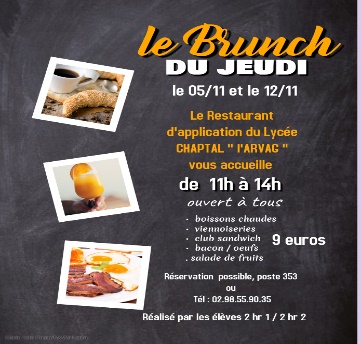 brunch /œufs aux plats, brouillés, salade de fruits haricots sauce tomate club sandwich, carte d’œufs 	C2-2 Gérer le serviceC2-2.1 Participer à l’organisation avec les autres servicesOrganisation du travail : planification des taches (horaire, ordonnancement, gestion du temps)C1-1. ORGANISER la productionC1-1.2 Planifier son travail et celui de son équipe dans le temps et dans l’espaceC1-1.3 Mettre en place le(les) poste(s) de travail pour la productionOptimisation des moyens matériels et des ressources humaines (prise en compte des compétences, …)http://webtv.ac-versailles.fr/restauration/Bernard-Boutboul-4-Relations-cuisine-sallebrunch /œufs aux plats, brouillés, salade de fruits haricots sauce tomate club sandwich, carte d’œufs 	C2-2 Gérer le serviceC2-2.2 Organiser et repartir les taches avant, pendant et après le serviceOrganisation du travail : planification des taches (horaire, ordonnancement, gestion du temps)C3-1. ANIMER une équipe  C3-1.2 Appliquer et faire appliquer les plannings  de serviceOrganisation du travail : planification des taches (horaire, ordonnancement, gestion du temps)http://webtv.ac-versailles.fr/restauration/Bernard-Boutboul-4-Relations-cuisine-sallebrunch /œufs aux plats, brouillés, salade de fruits haricots sauce tomate club sandwich, carte d’œufs 	C2-2 Gérer le serviceC2-2.2 Organiser et repartir les taches avant, pendant et après le serviceOrganisation du travail : planification des taches (horaire, ordonnancement, gestion du temps)C3-1. ANIMER une équipe  C3-1.4 Gérer les aléas de fonctionnement liés au personnelhttp://webtv.ac-versailles.fr/restauration/Bernard-Boutboul-4-Relations-cuisine-sallebrunch /œufs aux plats, brouillés, salade de fruits haricots sauce tomate club sandwich, carte d’œufs 	C2-2 Gérer le serviceC2-2.2 Organiser et repartir les taches avant, pendant et après le serviceOrganisation du travail : planification des taches (horaire, ordonnancement, gestion du temps)C3-2. Optimiser les performances de l’équipeC3-2.1 Évaluer son travail et/ou celui de son équipeObjectivité de l’auto-évaluationPROJET ASSOCIESC3-1 Animer une équipeC3-1.1 Adopter une attitude et un comportement professionnelLes attitudes et comportements professionnelsC3-2. Optimiser les performances de l’équipeC3-2.1 Évaluer son travail et/ou celui de son équipeObjectivité de l’auto-évaluationC3-1 Animer une équipeC3-1.1 Adopter une attitude et un comportement professionnelLes attitudes et comportements professionnelsC3-2. Optimiser les performances de l’équipeC3-2.1 Évaluer son travail et/ou celui de son équipeObjectivité de l’auto-évaluationC3-1 Animer une équipeC3-1.2 Appliquer les plannings de serviceLes types de personnel, la hiérarchie et la fiche de poste.C3-2. Optimiser les performances de l’équipeC3-2.1 Évaluer son travail et/ou celui de son équipeObjectivité de l’auto-évaluationC3-1 Animer une équipeC3-1.3 S’inscrire dans un principe de formation continue tout au long de la vie C3-2. Optimiser les performances de l’équipeC3-2.1 Évaluer son travail et/ou celui de son équipeObjectivité de l’auto-évaluationC3-1 Animer une équipeC3-1.4 Gérer les aléas de fonctionnement liés au personnelC3-3. Rendre compte du suivi de son activité et de ses résultatsC3-3.1 Produire une synthèse écriteRédiger une fiche bilan de compétencesC3-1 Animer une équipeC3-2.1 Évaluer son travail et/ou celui de son équipeObjectivité de l’auto-évaluationC3-2. Optimiser les performances de l’équipeC3-3.2 Présenter oralement la synthèsePrésenter oralement une Fiche bilan de compétencesC3-3. Rendre compte du suivi de son activité et de ses résultatsC3-3.1 Produire une synthèse écriteRédiger une fiche bilan de compétencesC5-1 Appliquer la démarche qualitéC5-1.3 Intégrer les dimensions liées à l’environnement et au DD dans sa pratique professionnelleIdentification d’attitudes et de méthode dans la pratique professionnelleC3-2. Optimiser les performances de l’équipeC3-3.2 Présenter oralement la synthèsePrésenter oralement une Fiche bilan de compétencesC5-1 Appliquer la démarche qualitéC5-1.3 Intégrer les dimensions liées à l’environnement et au DD dans sa pratique professionnelleIdentification d’attitudes et de méthode dans la pratique professionnelleC5-1 Appliquer la démarche qualité C5-1.3 Intégrer les dimensions liées à l’environnement et au DD dans sa pratique professionnelle Identification d’attitudes et de méthode dans la pratique professionnelle Sciences appliquéesSciences appliquéesSciences appliquéesSciences appliquéesSciences appliquéesSciences appliquéesSciences appliquéesAtelier expérimental technologieAtelier expérimental technologieAtelier expérimental technologieAtelier expérimental technologieAtelier expérimental technologieAtelier expérimental technologieAtelier expérimental technologieFondue de tomate : • Énumération et définition des termes culinaires courants• Identification des ingrédients, leur mode d’élaboration, leurs utilisations et leurs principaux dérivés• Caractérisation des principaux descripteurs de reconnaissance des qualités organoleptiques • Identification des appellations et dimensions des principales découpes et tailles de baseFondue de tomate : • Énumération et définition des termes culinaires courants• Identification des ingrédients, leur mode d’élaboration, leurs utilisations et leurs principaux dérivés• Caractérisation des principaux descripteurs de reconnaissance des qualités organoleptiques • Identification des appellations et dimensions des principales découpes et tailles de baseFondue de tomate : • Énumération et définition des termes culinaires courants• Identification des ingrédients, leur mode d’élaboration, leurs utilisations et leurs principaux dérivés• Caractérisation des principaux descripteurs de reconnaissance des qualités organoleptiques • Identification des appellations et dimensions des principales découpes et tailles de baseFondue de tomate : • Énumération et définition des termes culinaires courants• Identification des ingrédients, leur mode d’élaboration, leurs utilisations et leurs principaux dérivés• Caractérisation des principaux descripteurs de reconnaissance des qualités organoleptiques • Identification des appellations et dimensions des principales découpes et tailles de baseFondue de tomate : • Énumération et définition des termes culinaires courants• Identification des ingrédients, leur mode d’élaboration, leurs utilisations et leurs principaux dérivés• Caractérisation des principaux descripteurs de reconnaissance des qualités organoleptiques • Identification des appellations et dimensions des principales découpes et tailles de baseFondue de tomate : • Énumération et définition des termes culinaires courants• Identification des ingrédients, leur mode d’élaboration, leurs utilisations et leurs principaux dérivés• Caractérisation des principaux descripteurs de reconnaissance des qualités organoleptiques • Identification des appellations et dimensions des principales découpes et tailles de baseFondue de tomate : • Énumération et définition des termes culinaires courants• Identification des ingrédients, leur mode d’élaboration, leurs utilisations et leurs principaux dérivés• Caractérisation des principaux descripteurs de reconnaissance des qualités organoleptiques • Identification des appellations et dimensions des principales découpes et tailles de baseDécouverte professionnelle (lundi matin de 8H30 à 9 H classe entière)Découverte professionnelle (lundi matin de 8H30 à 9 H classe entière)Découverte professionnelle (lundi matin de 8H30 à 9 H classe entière)Découverte professionnelle (lundi matin de 8H30 à 9 H classe entière)Découverte professionnelle (lundi matin de 8H30 à 9 H classe entière)Découverte professionnelle (lundi matin de 8H30 à 9 H classe entière)Découverte professionnelle (lundi matin de 8H30 à 9 H classe entière)http://webtv.ac-versailles.fr/restauration/Bernard-Boutboul-4-Relations-cuisine-salleLes pâtes de baseshttp://webtv.ac-versailles.fr/restauration/Bernard-Boutboul-4-Relations-cuisine-salleLes pâtes de baseshttp://webtv.ac-versailles.fr/restauration/Bernard-Boutboul-4-Relations-cuisine-salleLes pâtes de baseshttp://webtv.ac-versailles.fr/restauration/Bernard-Boutboul-4-Relations-cuisine-salleLes pâtes de baseshttp://webtv.ac-versailles.fr/restauration/Bernard-Boutboul-4-Relations-cuisine-salleLes pâtes de baseshttp://webtv.ac-versailles.fr/restauration/Bernard-Boutboul-4-Relations-cuisine-salleLes pâtes de baseshttp://webtv.ac-versailles.fr/restauration/Bernard-Boutboul-4-Relations-cuisine-salleLes pâtes de basesOPCOPCOPCCONTEXTE PROFESSIONNELCSRCSRCSRCompétenceComp. OpérationnelleThèmeVous êtes embaucher en qualité d’extra pour la sortie du beaujolais nouveau afin de renforcer l’équipe en place CompétenceComp. OpérationnelleThèmeC2-1. Entretenir des relations professionnellesC2-1.2 Communiquer avec les fournisseurs, des tiersRelation avec les fournisseursVous êtes embaucher en qualité d’extra pour la sortie du beaujolais nouveau afin de renforcer l’équipe en place C1-2 Entretenir des relations professionnellesC1-2.4 communiquer avec les fournisseursRelation avec les fournisseursC2-1. Entretenir des relations professionnellesC2-1.2 Communiquer avec les fournisseurs, des tiersRelation avec les fournisseursVous êtes embaucher en qualité d’extra pour la sortie du beaujolais nouveau afin de renforcer l’équipe en place C4-1 Recenser les besoins en approvisionnementC4-1.1 Déterminer les besoins en consommables et petits matériels en fonction de l’activité prévueApprovisionnement en restauration, la saisonnalité des grandes familles de produits.C2-1. Entretenir des relations professionnellesC2-1.2 Communiquer avec les fournisseurs, des tiersRelation avec les fournisseursMENU SUPPORTC4-1 Recenser les besoins en approvisionnementC4-1.1 Déterminer les besoins en consommables et petits matériels en fonction de l’activité prévueApprovisionnement en restauration, la saisonnalité des grandes familles de produits.C2-1. Entretenir des relations professionnellesC2-1.2 Communiquer avec les fournisseurs, des tiersRelation avec les fournisseursSemaine AGratinée à l’oignon (planche de charcuterie)Andouillette purée /frittes salade verte Poire pochée au vin rouge Semaine BGratinée a la lyonnaise Côtes de porc purée frittes Poire belle  Hélène C4-1 Recenser les besoins en approvisionnementC4-1.1 Déterminer les besoins en consommables et petits matériels en fonction de l’activité prévueApprovisionnement en restauration, la saisonnalité des grandes familles de produits.C4-1 Recenser les besoins en approvisionnementC4-1.1 Déterminer les besoins en consommables et petits matériels en fonction de l’activité prévueApprovisionnement en restauration, la saisonnalité des grandes familles de produits.Semaine AGratinée à l’oignon (planche de charcuterie)Andouillette purée /frittes salade verte Poire pochée au vin rouge Semaine BGratinée a la lyonnaise Côtes de porc purée frittes Poire belle  Hélène C4-1 Recenser les besoins en approvisionnementC4-1.1 Déterminer les besoins en consommables et petits matériels en fonction de l’activité prévueApprovisionnement en restauration, la saisonnalité des grandes familles de produits.C4-1 Recenser les besoins en approvisionnementC4-1.1 Déterminer les besoins en consommables et petits matériels en fonction de l’activité prévueApprovisionnement en restauration, la saisonnalité des grandes familles de produits.Semaine AGratinée à l’oignon (planche de charcuterie)Andouillette purée /frittes salade verte Poire pochée au vin rouge Semaine BGratinée a la lyonnaise Côtes de porc purée frittes Poire belle  Hélène C4-2 Contrôler les mouvements des stocks.C4-2.1 Réceptionner et contrôler les produits livrésLa réception des marchandises.C4-2 Contrôler les mouvements des stocks.C4-2.1 Réceptionner et contrôler les produits livrésLa réception des marchandises.Semaine AGratinée à l’oignon (planche de charcuterie)Andouillette purée /frittes salade verte Poire pochée au vin rouge Semaine BGratinée a la lyonnaise Côtes de porc purée frittes Poire belle  Hélène C4-2 Contrôler les mouvements des stocks.C4-2.1 Réceptionner et contrôler les produits livrésLa réception des marchandises.C4-2 Contrôler les mouvements des stocks.C4-2.1 Réceptionner et contrôler les produits livrésLa réception des marchandises.Semaine AGratinée à l’oignon (planche de charcuterie)Andouillette purée /frittes salade verte Poire pochée au vin rouge Semaine BGratinée a la lyonnaise Côtes de porc purée frittes Poire belle  Hélène C4-2 Contrôler les mouvements des stocks.C4-2.2 opérations de conditionnement et déconditionnementLe conditionnement et déconditionnementC4-2 Contrôler les mouvements des stocks.C4-2.2 opérations de conditionnement et déconditionnement Le conditionnement et déconditionnementSemaine AGratinée à l’oignon (planche de charcuterie)Andouillette purée /frittes salade verte Poire pochée au vin rouge Semaine BGratinée a la lyonnaise Côtes de porc purée frittes Poire belle  Hélène C4-2 Contrôler les mouvements des stocks.C4-2.2 opérations de conditionnement et déconditionnementLe conditionnement et déconditionnementC4-2 Contrôler les mouvements des stocks.C4-2.2 opérations de conditionnement et déconditionnement Le conditionnement et déconditionnementSemaine AGratinée à l’oignon (planche de charcuterie)Andouillette purée /frittes salade verte Poire pochée au vin rouge Semaine BGratinée a la lyonnaise Côtes de porc purée frittes Poire belle  Hélène C4-2 Contrôler les mouvements des stocks.C4-2.3 Stocker les produitsZones de stockage, températures règlementaires, bonnes pratiques, DLC…C4-2 Contrôler les mouvements des stocks.C4-2.3 Stocker les produitsZones de stockage, températures règlementaires, bonnes pratiques, DLC…Semaine AGratinée à l’oignon (planche de charcuterie)Andouillette purée /frittes salade verte Poire pochée au vin rouge Semaine BGratinée a la lyonnaise Côtes de porc purée frittes Poire belle  Hélène C4-2 Contrôler les mouvements des stocks.C4-2.3 Stocker les produitsZones de stockage, températures règlementaires, bonnes pratiques, DLC…C4-2.4 Mettre à jour les stocks en utilisant les documents et outils de gestion appropriésC4-2.4 Mettre à jour les stocks en utilisant les documents et outils de gestion appropriésC4-4 Analyser les ventesC4-4.4 Gérer les invendusBonne pratique des invendus.C4-4 Analyser les ventesC4-4.4 Gérer les invendusBonne pratique des invendus.Sciences appliquéesSciences appliquéesSciences appliquéesSciences appliquéesSciences appliquéesSciences appliquéesSciences appliquéesAtelier expérimental technologieAtelier expérimental technologieAtelier expérimental technologieAtelier expérimental technologieAtelier expérimental technologieAtelier expérimental technologieAtelier expérimental technologieAborder les parties du porc (doc additionnel)Les approvisionnements • Identification des critères qualificatifs et quantitatifs par grandes familles de produits• Énumération des outils de contrôle et de suivi• Identification des procédures de refus, et le traitement des anomalies• Identification des zones de stockage par grandes familles de produits • Identification des températures réglementaires de stockage • Recensement des « bonnes pratiques » (rangement, ergonomie,)• Caractérisation des différentes durées de vie des produits (DLC, DLUO…)Aborder les parties du porc (doc additionnel)Les approvisionnements • Identification des critères qualificatifs et quantitatifs par grandes familles de produits• Énumération des outils de contrôle et de suivi• Identification des procédures de refus, et le traitement des anomalies• Identification des zones de stockage par grandes familles de produits • Identification des températures réglementaires de stockage • Recensement des « bonnes pratiques » (rangement, ergonomie,)• Caractérisation des différentes durées de vie des produits (DLC, DLUO…)Aborder les parties du porc (doc additionnel)Les approvisionnements • Identification des critères qualificatifs et quantitatifs par grandes familles de produits• Énumération des outils de contrôle et de suivi• Identification des procédures de refus, et le traitement des anomalies• Identification des zones de stockage par grandes familles de produits • Identification des températures réglementaires de stockage • Recensement des « bonnes pratiques » (rangement, ergonomie,)• Caractérisation des différentes durées de vie des produits (DLC, DLUO…)Aborder les parties du porc (doc additionnel)Les approvisionnements • Identification des critères qualificatifs et quantitatifs par grandes familles de produits• Énumération des outils de contrôle et de suivi• Identification des procédures de refus, et le traitement des anomalies• Identification des zones de stockage par grandes familles de produits • Identification des températures réglementaires de stockage • Recensement des « bonnes pratiques » (rangement, ergonomie,)• Caractérisation des différentes durées de vie des produits (DLC, DLUO…)Aborder les parties du porc (doc additionnel)Les approvisionnements • Identification des critères qualificatifs et quantitatifs par grandes familles de produits• Énumération des outils de contrôle et de suivi• Identification des procédures de refus, et le traitement des anomalies• Identification des zones de stockage par grandes familles de produits • Identification des températures réglementaires de stockage • Recensement des « bonnes pratiques » (rangement, ergonomie,)• Caractérisation des différentes durées de vie des produits (DLC, DLUO…)Aborder les parties du porc (doc additionnel)Les approvisionnements • Identification des critères qualificatifs et quantitatifs par grandes familles de produits• Énumération des outils de contrôle et de suivi• Identification des procédures de refus, et le traitement des anomalies• Identification des zones de stockage par grandes familles de produits • Identification des températures réglementaires de stockage • Recensement des « bonnes pratiques » (rangement, ergonomie,)• Caractérisation des différentes durées de vie des produits (DLC, DLUO…)Aborder les parties du porc (doc additionnel)Les approvisionnements • Identification des critères qualificatifs et quantitatifs par grandes familles de produits• Énumération des outils de contrôle et de suivi• Identification des procédures de refus, et le traitement des anomalies• Identification des zones de stockage par grandes familles de produits • Identification des températures réglementaires de stockage • Recensement des « bonnes pratiques » (rangement, ergonomie,)• Caractérisation des différentes durées de vie des produits (DLC, DLUO…)Découverte professionnelle (lundi matin de 8H30 à 9 H classe entière)Découverte professionnelle (lundi matin de 8H30 à 9 H classe entière)Découverte professionnelle (lundi matin de 8H30 à 9 H classe entière)Découverte professionnelle (lundi matin de 8H30 à 9 H classe entière)Découverte professionnelle (lundi matin de 8H30 à 9 H classe entière)Découverte professionnelle (lundi matin de 8H30 à 9 H classe entière)Découverte professionnelle (lundi matin de 8H30 à 9 H classe entière)Les pâtes de bases, Connaitre le vocabulaire lié aux étapes de réalisation d’une pâteLes pâtes de bases, Connaitre le vocabulaire lié aux étapes de réalisation d’une pâteLes pâtes de bases, Connaitre le vocabulaire lié aux étapes de réalisation d’une pâteLes pâtes de bases, Connaitre le vocabulaire lié aux étapes de réalisation d’une pâteLes pâtes de bases, Connaitre le vocabulaire lié aux étapes de réalisation d’une pâteLes pâtes de bases, Connaitre le vocabulaire lié aux étapes de réalisation d’une pâteLes pâtes de bases, Connaitre le vocabulaire lié aux étapes de réalisation d’une pâteOPCOPCOPCCONTEXTE PROFESSIONNELCSRCSRCSRCompétenceComp. OpérationnelleThèmeRestauration de terroir (le roudoualec)les fêtes de fin d’année arrive à » grands pas, vous découvrez les produits bretons dans le cadre de la préparation  des menus de fin d’année CompétenceComp. OpérationnelleThèmeC2-1. ENTRETENIR des relations professionnellesC4-1 Recenser les besoins en approvisionnementC4-2 Contrôler les mouvements des stocks.C2-1.2 Communiquer avec les fournisseurs, des tiersC4-1.1 Déterminer les besoins en consommables et petits matériels en fonction de l’activité prévueC4-2.1 Réceptionner et contrôler les produits livrésRelation avec les fournisseursApprovisionnement en restauration, la saisonnalité des grandes familles de produits.La réception des marchandises.Restauration de terroir (le roudoualec)les fêtes de fin d’année arrive à » grands pas, vous découvrez les produits bretons dans le cadre de la préparation  des menus de fin d’année C1-2 Entretenir des relations professionnellesC4-1 Recenser les besoins en approvisionnementC4-2 Contrôler les mouvements des stocks.C1-2.4 communiquer avec les fournisseursC4-1.1 Déterminer les besoins en consommables et petits matériels en fonction de l’activité prévueC4-2.1 Réceptionner et contrôler les produits livrésRelation avec les fournisseursApprovisionnement en restauration, la saisonnalité des grandes familles de produits.La réception des marchandises.C2-1. ENTRETENIR des relations professionnellesC4-1 Recenser les besoins en approvisionnementC4-2 Contrôler les mouvements des stocks.C2-1.2 Communiquer avec les fournisseurs, des tiersC4-1.1 Déterminer les besoins en consommables et petits matériels en fonction de l’activité prévueC4-2.1 Réceptionner et contrôler les produits livrésRelation avec les fournisseursApprovisionnement en restauration, la saisonnalité des grandes familles de produits.La réception des marchandises.MENU SUPPORTC1-2 Entretenir des relations professionnellesC4-1 Recenser les besoins en approvisionnementC4-2 Contrôler les mouvements des stocks.C1-2.4 communiquer avec les fournisseursC4-1.1 Déterminer les besoins en consommables et petits matériels en fonction de l’activité prévueC4-2.1 Réceptionner et contrôler les produits livrésRelation avec les fournisseursApprovisionnement en restauration, la saisonnalité des grandes familles de produits.La réception des marchandises.C2-1. ENTRETENIR des relations professionnellesC4-1 Recenser les besoins en approvisionnementC4-2 Contrôler les mouvements des stocks.C2-1.2 Communiquer avec les fournisseurs, des tiersC4-1.1 Déterminer les besoins en consommables et petits matériels en fonction de l’activité prévueC4-2.1 Réceptionner et contrôler les produits livrésRelation avec les fournisseursApprovisionnement en restauration, la saisonnalité des grandes familles de produits.La réception des marchandises.Semaine ACoquille a la bretonne (pétoncle)Darne de lieu jaune fumet de poisson PAI – purée de potimarronMille-feuille pomme caramélisées aux chouchen glace sarrasin  Semaine B Feuilleté de saint jacques au cidre Pavé de cabillaud fumet de poisson PAI, purée de choux fleur, panier du pays léonard Aumônière de pommes caramélisées Glace au sarrasin caramel beurre saléModification menu (covid 19) S.A/BFeuilleté de légumes Fricassé de volaille Crème renverséeC1-2 Entretenir des relations professionnellesC4-1 Recenser les besoins en approvisionnementC4-2 Contrôler les mouvements des stocks.C1-2.4 communiquer avec les fournisseursC4-1.1 Déterminer les besoins en consommables et petits matériels en fonction de l’activité prévueC4-2.1 Réceptionner et contrôler les produits livrésRelation avec les fournisseursApprovisionnement en restauration, la saisonnalité des grandes familles de produits.La réception des marchandises.C2-1. ENTRETENIR des relations professionnellesC4-1 Recenser les besoins en approvisionnementC4-2 Contrôler les mouvements des stocks.C4-2.2 opérations de conditionnement et déconditionnement Le conditionnement et déconditionnementSemaine ACoquille a la bretonne (pétoncle)Darne de lieu jaune fumet de poisson PAI – purée de potimarronMille-feuille pomme caramélisées aux chouchen glace sarrasin  Semaine B Feuilleté de saint jacques au cidre Pavé de cabillaud fumet de poisson PAI, purée de choux fleur, panier du pays léonard Aumônière de pommes caramélisées Glace au sarrasin caramel beurre saléModification menu (covid 19) S.A/BFeuilleté de légumes Fricassé de volaille Crème renverséeC1-2 Entretenir des relations professionnellesC4-1 Recenser les besoins en approvisionnementC4-2 Contrôler les mouvements des stocks.C4-2.2 opérations de conditionnement et déconditionnement Le conditionnement et déconditionnementC2-1. ENTRETENIR des relations professionnellesC4-1 Recenser les besoins en approvisionnementC4-2 Contrôler les mouvements des stocks.C4-2.3 Stocker les produitsZones de stockage, températures règlementaires, bonnes pratiques, DLC…Semaine ACoquille a la bretonne (pétoncle)Darne de lieu jaune fumet de poisson PAI – purée de potimarronMille-feuille pomme caramélisées aux chouchen glace sarrasin  Semaine B Feuilleté de saint jacques au cidre Pavé de cabillaud fumet de poisson PAI, purée de choux fleur, panier du pays léonard Aumônière de pommes caramélisées Glace au sarrasin caramel beurre saléModification menu (covid 19) S.A/BFeuilleté de légumes Fricassé de volaille Crème renverséeC1-2 Entretenir des relations professionnellesC4-1 Recenser les besoins en approvisionnementC4-2 Contrôler les mouvements des stocks.C4-2.3 Stocker les produitsC4-2.4 Mettre à jour les stocks en utilisant les documents et outils de gestion appropriésZones de stockage, températures règlementaires, bonnes pratiques, DLC…C4-4.4 Gérer les invendusBonne pratique des invendus.PROJET ASSOCIESC1-2 Entretenir des relations professionnellesC4-1 Recenser les besoins en approvisionnementC4-2 Contrôler les mouvements des stocks.C4-2.3 Stocker les produitsC4-2.4 Mettre à jour les stocks en utilisant les documents et outils de gestion appropriésC4-4 Analyser les ventesC4-4.4 Gérer les invendusBonne pratique des invendus.Sciences appliquéesSciences appliquéesSciences appliquéesSciences appliquéesSciences appliquéesSciences appliquéesSciences appliquéesAtelier expérimental technologieAtelier expérimental technologieAtelier expérimental technologieAtelier expérimental technologieAtelier expérimental technologieAtelier expérimental technologieAtelier expérimental technologie• Énumération et définition des termes culinaires courants• Identification des ingrédients, leur mode d’élaboration, leurs utilisations et leurs principaux dérivés• Caractérisation des principaux descripteurs de reconnaissance des qualités organoleptiques• Identification des appellations et dimensions des principales découpes et tailles de base• Énumération et définition des termes culinaires courants• Identification des ingrédients, leur mode d’élaboration, leurs utilisations et leurs principaux dérivés• Caractérisation des principaux descripteurs de reconnaissance des qualités organoleptiques• Identification des appellations et dimensions des principales découpes et tailles de base• Énumération et définition des termes culinaires courants• Identification des ingrédients, leur mode d’élaboration, leurs utilisations et leurs principaux dérivés• Caractérisation des principaux descripteurs de reconnaissance des qualités organoleptiques• Identification des appellations et dimensions des principales découpes et tailles de base• Énumération et définition des termes culinaires courants• Identification des ingrédients, leur mode d’élaboration, leurs utilisations et leurs principaux dérivés• Caractérisation des principaux descripteurs de reconnaissance des qualités organoleptiques• Identification des appellations et dimensions des principales découpes et tailles de base• Énumération et définition des termes culinaires courants• Identification des ingrédients, leur mode d’élaboration, leurs utilisations et leurs principaux dérivés• Caractérisation des principaux descripteurs de reconnaissance des qualités organoleptiques• Identification des appellations et dimensions des principales découpes et tailles de base• Énumération et définition des termes culinaires courants• Identification des ingrédients, leur mode d’élaboration, leurs utilisations et leurs principaux dérivés• Caractérisation des principaux descripteurs de reconnaissance des qualités organoleptiques• Identification des appellations et dimensions des principales découpes et tailles de base• Énumération et définition des termes culinaires courants• Identification des ingrédients, leur mode d’élaboration, leurs utilisations et leurs principaux dérivés• Caractérisation des principaux descripteurs de reconnaissance des qualités organoleptiques• Identification des appellations et dimensions des principales découpes et tailles de baseDécouverte professionnelle(lundi matin de 8H30 à 9 H classe entière)Découverte professionnelle(lundi matin de 8H30 à 9 H classe entière)Découverte professionnelle(lundi matin de 8H30 à 9 H classe entière)Découverte professionnelle(lundi matin de 8H30 à 9 H classe entière)Découverte professionnelle(lundi matin de 8H30 à 9 H classe entière)Découverte professionnelle(lundi matin de 8H30 à 9 H classe entière)Découverte professionnelle(lundi matin de 8H30 à 9 H classe entière)Les procédures de nettoyage et les protocoles d’entretien Les procédures de nettoyage et les protocoles d’entretien Les procédures de nettoyage et les protocoles d’entretien Les procédures de nettoyage et les protocoles d’entretien Les procédures de nettoyage et les protocoles d’entretien Les procédures de nettoyage et les protocoles d’entretien Les procédures de nettoyage et les protocoles d’entretien OPCOPCOPCCONTEXTE PROFESSIONNELCSRCSRCSRCompétenceComp. OpérationnelleThèmeSNACKINGVous intégrez une société de restauration rapide, spécialisée dans la préparation de Burger. Le secteur d’activité est souvent mal jugé , le chef vous explique qu’il est possible de faire de la restauration rapide de qualité.CompétenceComp. OpérationnelleThèmeC5-1. APPLIQUER la démarche qualitéC5-2. MAINTENIR la qualité globaleC5-1.1 Être à l’écoute de la clientèleQualité de la prise en compte des remarques de la clientèle, des comportements de consommation Identification des besoins et des attentes de la clientèleSNACKINGVous intégrez une société de restauration rapide, spécialisée dans la préparation de Burger. Le secteur d’activité est souvent mal jugé , le chef vous explique qu’il est possible de faire de la restauration rapide de qualité.C1-1 Prendre en charge la clientèleC1-1.4 Présenter les supports de vente L’identification des supports de vente et la législationC5-1. APPLIQUER la démarche qualitéC5-2. MAINTENIR la qualité globaleC5-1.1 Être à l’écoute de la clientèleQualité de la prise en compte des remarques de la clientèle, des comportements de consommation Identification des besoins et des attentes de la clientèleMENU SUPPORTC1-1 Prendre en charge la clientèleC1-1.4 Présenter les supports de vente L’identification des supports de vente et la législationC5-1. APPLIQUER la démarche qualitéC5-2. MAINTENIR la qualité globaleC5-1.1 Être à l’écoute de la clientèleQualité de la prise en compte des remarques de la clientèle, des comportements de consommation Identification des besoins et des attentes de la clientèleSemaine A/BBuns, Hamburger, frittes maison, wrapsSalade /sandwich Muffins, brownies Salade césar (salle)Américain (salle)Burger gourmand bœuf /potatoes maison Wraps saumon fumé Muffins, brownies maison logo fait maison Donut s Fruit coupé C1-1 Prendre en charge la clientèleC1-1.4 Présenter les supports de vente L’identification des supports de vente et la législationC5-1. APPLIQUER la démarche qualitéC5-2. MAINTENIR la qualité globaleC5-2.2 Contrôler la qualité organoleptique des matières premières et des productionsFiches techniques, cartes, menus, Supports de vente (avec photographies, représentations schématiques …) Semaine A/BBuns, Hamburger, frittes maison, wrapsSalade /sandwich Muffins, brownies Salade césar (salle)Américain (salle)Burger gourmand bœuf /potatoes maison Wraps saumon fumé Muffins, brownies maison logo fait maison Donut s Fruit coupé C1-3 Vendre des prestationsC1-3.2 Valoriser les espaces de venteLes facteurs d’ambiance en fonction des concepts de restaurationC5-1. APPLIQUER la démarche qualitéC5-2. MAINTENIR la qualité globaleC5-2.2 Contrôler la qualité organoleptique des matières premières et des productionsFiches techniques, cartes, menus, Supports de vente (avec photographies, représentations schématiques …) SAVOIRS ASSOCIESC1-3 Vendre des prestationsC1-3.2 Valoriser les espaces de venteLes facteurs d’ambiance en fonction des concepts de restaurationC5-1. APPLIQUER la démarche qualitéC5-2. MAINTENIR la qualité globaleC5-2.2 Contrôler la qualité organoleptique des matières premières et des productionsFiches techniques, cartes, menus, Supports de vente (avec photographies, représentations schématiques …) La commercialisation de la production : L’identification des règles de politesse dans le langage et le comportement lors de L’accueil de la clientèle La caractérisation des principales attentes de la clientèle, et les réponses à apporter L’identification et la définition des différents types de repas L’identification des pratiques pour gérer l’attente en restauration L’identification des procédures d’accueil de la clientèle (individuel, groupe …L’identification des spécificités des modes de consommation culturels et religieuxC1-3 Vendre des prestationsC1-3.2 Valoriser les espaces de venteLes facteurs d’ambiance en fonction des concepts de restaurationSciences appliquéesSciences appliquéesSciences appliquéesSciences appliquéesSciences appliquéesSciences appliquéesSciences appliquéesAtelier expérimental technologieAtelier expérimental technologieAtelier expérimental technologieAtelier expérimental technologieAtelier expérimental technologieAtelier expérimental technologieAtelier expérimental technologieLes grandes familles de produits alimentaires .les principaux produits par famille .les critères de sélection .le principe de labélisation Les grandes familles de produits alimentaires .les principaux produits par famille .les critères de sélection .le principe de labélisation Les grandes familles de produits alimentaires .les principaux produits par famille .les critères de sélection .le principe de labélisation Les grandes familles de produits alimentaires .les principaux produits par famille .les critères de sélection .le principe de labélisation Les grandes familles de produits alimentaires .les principaux produits par famille .les critères de sélection .le principe de labélisation Les grandes familles de produits alimentaires .les principaux produits par famille .les critères de sélection .le principe de labélisation Les grandes familles de produits alimentaires .les principaux produits par famille .les critères de sélection .le principe de labélisation Découverte professionnelle(lundi matin de 8H30 à 9 H classe entière)Découverte professionnelle(lundi matin de 8H30 à 9 H classe entière)Découverte professionnelle(lundi matin de 8H30 à 9 H classe entière)Découverte professionnelle(lundi matin de 8H30 à 9 H classe entière)Découverte professionnelle(lundi matin de 8H30 à 9 H classe entière)Découverte professionnelle(lundi matin de 8H30 à 9 H classe entière)Découverte professionnelle(lundi matin de 8H30 à 9 H classe entière)L’identification des principales matières grasses par famille ainsi que leur utilisation L’identification des principales matières grasses par famille ainsi que leur utilisation L’identification des principales matières grasses par famille ainsi que leur utilisation L’identification des principales matières grasses par famille ainsi que leur utilisation L’identification des principales matières grasses par famille ainsi que leur utilisation L’identification des principales matières grasses par famille ainsi que leur utilisation L’identification des principales matières grasses par famille ainsi que leur utilisation OPCOPCOPCCONTEXTE PROFESSIONNELCSRCSRCSRCompétenceComp. OpérationnelleThèmeResto ouvrier /routierVous intégrez l’équipe du restaurant le kervao (route de saint Evarzec ) , le chef vous demande de préparer le menu du personnel sur une semaine .le chef souhaite la meilleur organisation possible et vous explique le fonctionnement de la production directe et différée en liaison froide et en liaison chaude CompétenceComp. OpérationnelleThèmeC5-1. APPLIQUER la démarche qualitéC5-1.1 Être à l’écoute de la clientèleQualité de la prise en compte des remarques de la clientèle, des comportements de consommation Identification des besoins et des attentes de la clientèleResto ouvrier /routierVous intégrez l’équipe du restaurant le kervao (route de saint Evarzec ) , le chef vous demande de préparer le menu du personnel sur une semaine .le chef souhaite la meilleur organisation possible et vous explique le fonctionnement de la production directe et différée en liaison froide et en liaison chaude C1-1 Prendre en charge la clientèleC1-1.4 Présenter les supports de vente L’identification des supports de vente et la législationC5-1. APPLIQUER la démarche qualitéC5-1.1 Être à l’écoute de la clientèleQualité de la prise en compte des remarques de la clientèle, des comportements de consommation Identification des besoins et des attentes de la clientèleMENU SUPPORTC1-3 Vendre des prestationsC1-3.2 Valoriser les espaces de venteLes facteurs d’ambiance en fonction des concepts de restaurationC5-1. APPLIQUER la démarche qualitéC5-1.1 Être à l’écoute de la clientèleQualité de la prise en compte des remarques de la clientèle, des comportements de consommation Identification des besoins et des attentes de la clientèleSemaine ABuffet froid, jambon à la russe, œufs mimosas, surimisBlanquette de dinde – Riz blancFar – coupe glacée – Mousse au chocolat PAISemaine BBuffet froid, macédoine de légumesSauté de dinde façon MarengoMousse framboise – coupe glacée   - fruit au sirop ? Yaourt C1-3 Vendre des prestationsC1-3.2 Valoriser les espaces de venteLes facteurs d’ambiance en fonction des concepts de restaurationC5-2. MAINTENIR la qualité globale C5-2.2 Contrôler la qualité organoleptique des matières premières et des productionsFiches techniques, cartes, menus, Supports de vente (avec photographies, représentations schématiques …) Semaine ABuffet froid, jambon à la russe, œufs mimosas, surimisBlanquette de dinde – Riz blancFar – coupe glacée – Mousse au chocolat PAISemaine BBuffet froid, macédoine de légumesSauté de dinde façon MarengoMousse framboise – coupe glacée   - fruit au sirop ? Yaourt C5-2. MAINTENIR la qualité globale C5-2.2 Contrôler la qualité organoleptique des matières premières et des productionsFiches techniques, cartes, menus, Supports de vente (avec photographies, représentations schématiques …) PROJET ASSOCIESC5-2. MAINTENIR la qualité globale C5-2.2 Contrôler la qualité organoleptique des matières premières et des productionsFiches techniques, cartes, menus, Supports de vente (avec photographies, représentations schématiques …) Visite de la cuisine centrale Sciences appliquéesSciences appliquéesSciences appliquéesSciences appliquéesSciences appliquéesSciences appliquéesSciences appliquéesAtelier expérimental technologieAtelier expérimental technologieAtelier expérimental technologieAtelier expérimental technologieAtelier expérimental technologieAtelier expérimental technologieAtelier expérimental technologieLes auxiliaires de cuisine ,les PAI , et les produits semi élaborés L’identification des produits (travail avec une mercuriale)Les auxiliaires de cuisine ,les PAI , et les produits semi élaborés L’identification des produits (travail avec une mercuriale)Les auxiliaires de cuisine ,les PAI , et les produits semi élaborés L’identification des produits (travail avec une mercuriale)Les auxiliaires de cuisine ,les PAI , et les produits semi élaborés L’identification des produits (travail avec une mercuriale)Les auxiliaires de cuisine ,les PAI , et les produits semi élaborés L’identification des produits (travail avec une mercuriale)Les auxiliaires de cuisine ,les PAI , et les produits semi élaborés L’identification des produits (travail avec une mercuriale)Les auxiliaires de cuisine ,les PAI , et les produits semi élaborés L’identification des produits (travail avec une mercuriale)Découverte professionnelle (lundi matin de 8H30 à 9 H classe entière)Découverte professionnelle (lundi matin de 8H30 à 9 H classe entière)Découverte professionnelle (lundi matin de 8H30 à 9 H classe entière)Découverte professionnelle (lundi matin de 8H30 à 9 H classe entière)Découverte professionnelle (lundi matin de 8H30 à 9 H classe entière)Découverte professionnelle (lundi matin de 8H30 à 9 H classe entière)Découverte professionnelle (lundi matin de 8H30 à 9 H classe entière)Les condiments ,les herbes aromatiques, les épices (agrémenter un plat avec un auxiliaire de cuisine)Les condiments ,les herbes aromatiques, les épices (agrémenter un plat avec un auxiliaire de cuisine)Les condiments ,les herbes aromatiques, les épices (agrémenter un plat avec un auxiliaire de cuisine)Les condiments ,les herbes aromatiques, les épices (agrémenter un plat avec un auxiliaire de cuisine)Les condiments ,les herbes aromatiques, les épices (agrémenter un plat avec un auxiliaire de cuisine)Les condiments ,les herbes aromatiques, les épices (agrémenter un plat avec un auxiliaire de cuisine)Les condiments ,les herbes aromatiques, les épices (agrémenter un plat avec un auxiliaire de cuisine)OPCOPCOPCCONTEXTE PROFESSIONNELCSRCSRCSRCompétenceComp. OpérationnelleThèmeVous poursuivez votre formation par une immersion dans l’univers de la restauration traditionnelle que vous découvrez au travers des produits de qualité et de leur diversité et de saisonnalitéCompétenceComp. OpérationnelleThèmeC5-1. APPLIQUER la Démarche qualitéC5-1.1 Être à l’écoute de la clientèleL’évolution des modes de consommationVous poursuivez votre formation par une immersion dans l’univers de la restauration traditionnelle que vous découvrez au travers des produits de qualité et de leur diversité et de saisonnalitéC1-1 Prendre en charge la clientèleC1-1.2 Accueillir la clientèleLes règles de savoir vivre et de savoir être, la typologie de clientèle, les types de repas, la gestion de l’attente, les méthodes d’accueil et de communicationC5-1. APPLIQUER la Démarche qualitéC5-1.1 Être à l’écoute de la clientèleL’évolution des modes de consommationMENU SUPPORTC1-1 Prendre en charge la clientèleC1-1.3 Recueillir les besoins et attentes de la clientèleLes règles de savoir vivre et de savoir être, la typologie de clientèle, les types de repas, la gestion de l’attente, les méthodes d’accueil et de communicationC5-1. APPLIQUER la Démarche qualitéC5-1.1 Être à l’écoute de la clientèleL’évolution des modes de consommationSemaine A Goujonnettes merlan sauce tartare Poulet rôti découpe en salle (11H) pommes rissolées salade verte, tomate rôti, jus de rôti Choux chantilly Semaine BGoujonnettes de sole sauce Vincent Pintadeau découpe en salle (11H) pommes rissolées salade verte, tomate rôti, jus de rôtiProfiteroles – sauce chocolat C1-1 Prendre en charge la clientèleC1-1.3 Recueillir les besoins et attentes de la clientèleLes règles de savoir vivre et de savoir être, la typologie de clientèle, les types de repas, la gestion de l’attente, les méthodes d’accueil et de communicationC2-2. COMMUNIQUER à des fins commercialesC2-2.3 Communiquer avec la clientèleIdentification et prise en compte des besoins et des Attentes de la clientèleSemaine A Goujonnettes merlan sauce tartare Poulet rôti découpe en salle (11H) pommes rissolées salade verte, tomate rôti, jus de rôti Choux chantilly Semaine BGoujonnettes de sole sauce Vincent Pintadeau découpe en salle (11H) pommes rissolées salade verte, tomate rôti, jus de rôtiProfiteroles – sauce chocolat C1-1 Prendre en charge la clientèleC1-1.3 Recueillir les besoins et attentes de la clientèleLes règles de savoir vivre et de savoir être, la typologie de clientèle, les types de repas, la gestion de l’attente, les méthodes d’accueil et de communicationC2-2. COMMUNIQUER à des fins commercialesC2-2.3 Communiquer avec la clientèleIdentification et prise en compte des besoins et des Attentes de la clientèleSemaine A Goujonnettes merlan sauce tartare Poulet rôti découpe en salle (11H) pommes rissolées salade verte, tomate rôti, jus de rôti Choux chantilly Semaine BGoujonnettes de sole sauce Vincent Pintadeau découpe en salle (11H) pommes rissolées salade verte, tomate rôti, jus de rôtiProfiteroles – sauce chocolat C1-1 Prendre en charge la clientèleC1-1.5 Conseiller la clientèle, proposer une argumentation commerciale.Le vocabulaire pro, l’argumentaire de vente, les appellations, labels et sigles de qualité.C2-2. COMMUNIQUER à des fins commercialesC2-2.3 Communiquer avec la clientèleIdentification et prise en compte des besoins et des Attentes de la clientèleSemaine A Goujonnettes merlan sauce tartare Poulet rôti découpe en salle (11H) pommes rissolées salade verte, tomate rôti, jus de rôti Choux chantilly Semaine BGoujonnettes de sole sauce Vincent Pintadeau découpe en salle (11H) pommes rissolées salade verte, tomate rôti, jus de rôtiProfiteroles – sauce chocolat C1-1 Prendre en charge la clientèleC1-1.8 Prendre congé du client Les règles de savoir vivre et de savoir êtreC2-2. COMMUNIQUER à des fins commercialesC2-2.3 Communiquer avec la clientèleIdentification et prise en compte des besoins et des Attentes de la clientèlePROJET ASSOCIESC1-1 Prendre en charge la clientèleC1-1.8 Prendre congé du client Les règles de savoir vivre et de savoir êtreC2-2. COMMUNIQUER à des fins commercialesC2-2.3 Communiquer avec la clientèleIdentification et prise en compte des besoins et des Attentes de la clientèleIntervention extérieur d’un maraicher  C1-1 Prendre en charge la clientèleC1-1.8 Prendre congé du client Les règles de savoir vivre et de savoir êtreSciences appliquéesSciences appliquéesSciences appliquéesSciences appliquéesSciences appliquéesSciences appliquéesSciences appliquéesAtelier expérimental technologieAtelier expérimental technologieAtelier expérimental technologieAtelier expérimental technologieAtelier expérimental technologieAtelier expérimental technologieAtelier expérimental technologieLes principaux produits par familles, les critères de sélection en fonction de leur utilisation, la qualité : le principe de labélisation, la saisonnalité, le vocabulaire associé aux différentes préparations des légumes et des fruits Les principaux produits par familles, les critères de sélection en fonction de leur utilisation, la qualité : le principe de labélisation, la saisonnalité, le vocabulaire associé aux différentes préparations des légumes et des fruits Les principaux produits par familles, les critères de sélection en fonction de leur utilisation, la qualité : le principe de labélisation, la saisonnalité, le vocabulaire associé aux différentes préparations des légumes et des fruits Les principaux produits par familles, les critères de sélection en fonction de leur utilisation, la qualité : le principe de labélisation, la saisonnalité, le vocabulaire associé aux différentes préparations des légumes et des fruits Les principaux produits par familles, les critères de sélection en fonction de leur utilisation, la qualité : le principe de labélisation, la saisonnalité, le vocabulaire associé aux différentes préparations des légumes et des fruits Les principaux produits par familles, les critères de sélection en fonction de leur utilisation, la qualité : le principe de labélisation, la saisonnalité, le vocabulaire associé aux différentes préparations des légumes et des fruits Les principaux produits par familles, les critères de sélection en fonction de leur utilisation, la qualité : le principe de labélisation, la saisonnalité, le vocabulaire associé aux différentes préparations des légumes et des fruits Découverte professionnelle (lundi matin de 8H30 à 9 H classe entière)Découverte professionnelle (lundi matin de 8H30 à 9 H classe entière)Découverte professionnelle (lundi matin de 8H30 à 9 H classe entière)Découverte professionnelle (lundi matin de 8H30 à 9 H classe entière)Découverte professionnelle (lundi matin de 8H30 à 9 H classe entière)Découverte professionnelle (lundi matin de 8H30 à 9 H classe entière)Découverte professionnelle (lundi matin de 8H30 à 9 H classe entière)Travail sur la préparation d’une commande de fruits et légumes pour la réalisation d’une carte de restaurant (vérification de la saisonnalité des produits)Travail sur la préparation d’une commande de fruits et légumes pour la réalisation d’une carte de restaurant (vérification de la saisonnalité des produits)Travail sur la préparation d’une commande de fruits et légumes pour la réalisation d’une carte de restaurant (vérification de la saisonnalité des produits)Travail sur la préparation d’une commande de fruits et légumes pour la réalisation d’une carte de restaurant (vérification de la saisonnalité des produits)Travail sur la préparation d’une commande de fruits et légumes pour la réalisation d’une carte de restaurant (vérification de la saisonnalité des produits)Travail sur la préparation d’une commande de fruits et légumes pour la réalisation d’une carte de restaurant (vérification de la saisonnalité des produits)Travail sur la préparation d’une commande de fruits et légumes pour la réalisation d’une carte de restaurant (vérification de la saisonnalité des produits)OPCOPCOPCCONTEXTE PROFESSIONNELCSRCSRCSRCompétenceComp. OpérationnelleThèmeVous poursuivez votre formation par une immersion dans l’univers de la restauration traditionnelle que vous découvrez au travers des produits de qualité et de leur diversité et de saisonnalitéCompétenceComp. OpérationnelleThèmeC5-1. APPLIQUER la Démarche qualitéC5-1.1 Être à l’écoute de la clientèleL’évolution des modes de consommationVous poursuivez votre formation par une immersion dans l’univers de la restauration traditionnelle que vous découvrez au travers des produits de qualité et de leur diversité et de saisonnalitéC1-1 Prendre en charge la clientèleC1-1.2 Accueillir la clientèleLes règles de savoir vivre et de savoir être, la typologie de clientèle, les types de repas, la gestion de l’attente, les méthodes d’accueil et de communicationC5-1. APPLIQUER la Démarche qualitéC5-1.1 Être à l’écoute de la clientèleL’évolution des modes de consommationMENU SUPPORTC1-1 Prendre en charge la clientèleC1-1.3 Recueillir les besoins et attentes de la clientèleLes règles de savoir vivre et de savoir être, la typologie de clientèle, les types de repas, la gestion de l’attente, les méthodes d’accueil et de communicationC5-1. APPLIQUER la Démarche qualitéC5-1.1 Être à l’écoute de la clientèleL’évolution des modes de consommationSemaine A Quiche normande (poireaux sce camembert) –mesclun, vinaigrette Jambon braisé sauce madère, écrasée de pomme de terre, fagot de h verts Salade d’agrumes à l’oriental – glace au lait d’amande Semaine BQuiche lorraine – mesclun, vinaigrette Quasi de veau à l’estragon, duo choux fleur brocolis, pomme duchesse Gratin d’agrumes- glace vanille C1-1 Prendre en charge la clientèleC1-1.3 Recueillir les besoins et attentes de la clientèleLes règles de savoir vivre et de savoir être, la typologie de clientèle, les types de repas, la gestion de l’attente, les méthodes d’accueil et de communicationC2-2. COMMUNIQUER à des fins commercialesC2-2.3 Communiquer avec la clientèleIdentification et prise en compte des besoins et des Attentes de la clientèleSemaine A Quiche normande (poireaux sce camembert) –mesclun, vinaigrette Jambon braisé sauce madère, écrasée de pomme de terre, fagot de h verts Salade d’agrumes à l’oriental – glace au lait d’amande Semaine BQuiche lorraine – mesclun, vinaigrette Quasi de veau à l’estragon, duo choux fleur brocolis, pomme duchesse Gratin d’agrumes- glace vanille C1-1 Prendre en charge la clientèleC1-1.3 Recueillir les besoins et attentes de la clientèleLes règles de savoir vivre et de savoir être, la typologie de clientèle, les types de repas, la gestion de l’attente, les méthodes d’accueil et de communicationC2-2. COMMUNIQUER à des fins commercialesC2-2.3 Communiquer avec la clientèleIdentification et prise en compte des besoins et des Attentes de la clientèleSemaine A Quiche normande (poireaux sce camembert) –mesclun, vinaigrette Jambon braisé sauce madère, écrasée de pomme de terre, fagot de h verts Salade d’agrumes à l’oriental – glace au lait d’amande Semaine BQuiche lorraine – mesclun, vinaigrette Quasi de veau à l’estragon, duo choux fleur brocolis, pomme duchesse Gratin d’agrumes- glace vanille C1-1 Prendre en charge la clientèleC1-1.5 Conseiller la clientèle, proposer une argumentation commerciale.Le vocabulaire pro, l’argumentaire de vente, les appellations, labels et sigles de qualité.C2-2. COMMUNIQUER à des fins commercialesC2-2.3 Communiquer avec la clientèleIdentification et prise en compte des besoins et des Attentes de la clientèleSemaine A Quiche normande (poireaux sce camembert) –mesclun, vinaigrette Jambon braisé sauce madère, écrasée de pomme de terre, fagot de h verts Salade d’agrumes à l’oriental – glace au lait d’amande Semaine BQuiche lorraine – mesclun, vinaigrette Quasi de veau à l’estragon, duo choux fleur brocolis, pomme duchesse Gratin d’agrumes- glace vanille C1-1 Prendre en charge la clientèleC1-1.8 Prendre congé du client Les règles de savoir vivre et de savoir êtreC2-2. COMMUNIQUER à des fins commercialesC2-2.3 Communiquer avec la clientèleIdentification et prise en compte des besoins et des Attentes de la clientèlePROJET ASSOCIESC1-1 Prendre en charge la clientèleC1-1.8 Prendre congé du client Les règles de savoir vivre et de savoir êtreC2-2. COMMUNIQUER à des fins commercialesC2-2.3 Communiquer avec la clientèleIdentification et prise en compte des besoins et des Attentes de la clientèlePrésentation du parcours d’un morceau viande avant d’arriver dans le restaurant (traçabilité).C1-1 Prendre en charge la clientèleC1-1.8 Prendre congé du client Les règles de savoir vivre et de savoir être	Sciences appliquées	Sciences appliquées	Sciences appliquées	Sciences appliquées	Sciences appliquées	Sciences appliquées	Sciences appliquéesAtelier expérimental technologieAtelier expérimental technologieAtelier expérimental technologieAtelier expérimental technologieAtelier expérimental technologieAtelier expérimental technologieAtelier expérimental technologieLes principaux produits par familles, les critères de sélection en fonction de leur utilisation, la qualité : le principe de labélisation Les principaux produits par familles, les critères de sélection en fonction de leur utilisation, la qualité : le principe de labélisation Les principaux produits par familles, les critères de sélection en fonction de leur utilisation, la qualité : le principe de labélisation Les principaux produits par familles, les critères de sélection en fonction de leur utilisation, la qualité : le principe de labélisation Les principaux produits par familles, les critères de sélection en fonction de leur utilisation, la qualité : le principe de labélisation Les principaux produits par familles, les critères de sélection en fonction de leur utilisation, la qualité : le principe de labélisation Les principaux produits par familles, les critères de sélection en fonction de leur utilisation, la qualité : le principe de labélisation Découverte professionnelle (lundi matin de 8H30 à 9 H classe entière)Découverte professionnelle (lundi matin de 8H30 à 9 H classe entière)Découverte professionnelle (lundi matin de 8H30 à 9 H classe entière)Découverte professionnelle (lundi matin de 8H30 à 9 H classe entière)Découverte professionnelle (lundi matin de 8H30 à 9 H classe entière)Découverte professionnelle (lundi matin de 8H30 à 9 H classe entière)Découverte professionnelle (lundi matin de 8H30 à 9 H classe entière)La filière des viandes et des volailles, situation sur l’animal exercice  (proposez des suggestions de plat en fonction des différents morceaux ainsi qu’un mode de cuisson) La filière des viandes et des volailles, situation sur l’animal exercice  (proposez des suggestions de plat en fonction des différents morceaux ainsi qu’un mode de cuisson) La filière des viandes et des volailles, situation sur l’animal exercice  (proposez des suggestions de plat en fonction des différents morceaux ainsi qu’un mode de cuisson) La filière des viandes et des volailles, situation sur l’animal exercice  (proposez des suggestions de plat en fonction des différents morceaux ainsi qu’un mode de cuisson) La filière des viandes et des volailles, situation sur l’animal exercice  (proposez des suggestions de plat en fonction des différents morceaux ainsi qu’un mode de cuisson) La filière des viandes et des volailles, situation sur l’animal exercice  (proposez des suggestions de plat en fonction des différents morceaux ainsi qu’un mode de cuisson) La filière des viandes et des volailles, situation sur l’animal exercice  (proposez des suggestions de plat en fonction des différents morceaux ainsi qu’un mode de cuisson) OPCOPCOPCCONTEXTE PROFESSIONNELCSRCSRCSRCompétenceComp. OpérationnelleThèmeVous intégrez un restaurant à thème présent dans plusieurs endroits en ville et propose des plats à base de produits régionaux. Vous pouvez être amené à travailler dans les différents établissements.CompétenceComp. OpérationnelleThèmeC5-1. APPLIQUER la démarche qualitéC5-1.1 Être à l’écoute de la clientèleQualité de la prise en compte des remarques de la clientèle, des comportements de consommation Identification des besoins et des attentes de la clientèleVous intégrez un restaurant à thème présent dans plusieurs endroits en ville et propose des plats à base de produits régionaux. Vous pouvez être amené à travailler dans les différents établissements.C1-1 Prendre en charge la clientèleC1-1.4 Présenter les supports de vente L’identification des supports de vente et la législationC5-1. APPLIQUER la démarche qualitéC5-1.1 Être à l’écoute de la clientèleQualité de la prise en compte des remarques de la clientèle, des comportements de consommation Identification des besoins et des attentes de la clientèleMENU SUPPORTC1-3 Vendre des prestationsC1-3.2 Valoriser les espaces de venteLes facteurs d’ambiance en fonction des concepts de restaurationC5-1. APPLIQUER la démarche qualitéC5-1.1 Être à l’écoute de la clientèleQualité de la prise en compte des remarques de la clientèle, des comportements de consommation Identification des besoins et des attentes de la clientèleSemaine A Asperges blanches sauce maltaise truite fumée Pavé de saumon grillé – beurre composée (agrumes)-riz pilaf / romanesco Tarte amandine fruits rouge découpe 11h x4Semaine BAsperges vertes sauce hollandaise flétan fumé Filet de truite saumoné plancha – riz safrané - pousse d’épinard- beurre composée yuzu  Tarte Bourdaloue découpe 11h x4C1-3 Vendre des prestationsC1-3.2 Valoriser les espaces de venteLes facteurs d’ambiance en fonction des concepts de restaurationC5-2. MAINTENIR la qualité globale C5-2.2 Contrôler la qualité organoleptique des matières premières et des productionsFiches techniques, cartes, menus, Supports de vente (avec photographies, représentations schématiques …) Semaine A Asperges blanches sauce maltaise truite fumée Pavé de saumon grillé – beurre composée (agrumes)-riz pilaf / romanesco Tarte amandine fruits rouge découpe 11h x4Semaine BAsperges vertes sauce hollandaise flétan fumé Filet de truite saumoné plancha – riz safrané - pousse d’épinard- beurre composée yuzu  Tarte Bourdaloue découpe 11h x4C1-3 Vendre des prestationsC1-3.2 Valoriser les espaces de venteLes facteurs d’ambiance en fonction des concepts de restaurationC5-2. MAINTENIR la qualité globale C5-2.2 Contrôler la qualité organoleptique des matières premières et des productionsFiches techniques, cartes, menus, Supports de vente (avec photographies, représentations schématiques …) PROJET ASSOCIESC1-3 Vendre des prestationsC1-3.2 Valoriser les espaces de venteLes facteurs d’ambiance en fonction des concepts de restaurationC5-2. MAINTENIR la qualité globale C5-2.2 Contrôler la qualité organoleptique des matières premières et des productionsFiches techniques, cartes, menus, Supports de vente (avec photographies, représentations schématiques …) C1-3 Vendre des prestationsC1-3.2 Valoriser les espaces de venteLes facteurs d’ambiance en fonction des concepts de restaurationSciences appliquéesSciences appliquéesSciences appliquéesSciences appliquéesSciences appliquéesSciences appliquéesSciences appliquéesAtelier expérimental technologieAtelier expérimental technologieAtelier expérimental technologieAtelier expérimental technologieAtelier expérimental technologieAtelier expérimental technologieAtelier expérimental technologieLa fiche technique (lecture), les différents modèles, les grammages et volumes les différentes rubriques d’une fiche technique.La fiche technique (lecture), les différents modèles, les grammages et volumes les différentes rubriques d’une fiche technique.La fiche technique (lecture), les différents modèles, les grammages et volumes les différentes rubriques d’une fiche technique.La fiche technique (lecture), les différents modèles, les grammages et volumes les différentes rubriques d’une fiche technique.La fiche technique (lecture), les différents modèles, les grammages et volumes les différentes rubriques d’une fiche technique.La fiche technique (lecture), les différents modèles, les grammages et volumes les différentes rubriques d’une fiche technique.La fiche technique (lecture), les différents modèles, les grammages et volumes les différentes rubriques d’une fiche technique.Découverte professionnelle (lundi matin de 8H30 à 9 H classe entière)Découverte professionnelle (lundi matin de 8H30 à 9 H classe entière)Découverte professionnelle (lundi matin de 8H30 à 9 H classe entière)Découverte professionnelle (lundi matin de 8H30 à 9 H classe entière)Découverte professionnelle (lundi matin de 8H30 à 9 H classe entière)Découverte professionnelle (lundi matin de 8H30 à 9 H classe entière)Découverte professionnelle (lundi matin de 8H30 à 9 H classe entière)Explications des avantages : - maîtriser les coûts matière- classer les plats de façon cohérente et fonctionnelle - assurer une continuité dans les procédés de fabrication - faciliter la gestion de l’économat,- standardiser la production- faciliter la communication entre les équipes de salle et les clients.Explications des avantages : - maîtriser les coûts matière- classer les plats de façon cohérente et fonctionnelle - assurer une continuité dans les procédés de fabrication - faciliter la gestion de l’économat,- standardiser la production- faciliter la communication entre les équipes de salle et les clients.Explications des avantages : - maîtriser les coûts matière- classer les plats de façon cohérente et fonctionnelle - assurer une continuité dans les procédés de fabrication - faciliter la gestion de l’économat,- standardiser la production- faciliter la communication entre les équipes de salle et les clients.Explications des avantages : - maîtriser les coûts matière- classer les plats de façon cohérente et fonctionnelle - assurer une continuité dans les procédés de fabrication - faciliter la gestion de l’économat,- standardiser la production- faciliter la communication entre les équipes de salle et les clients.Explications des avantages : - maîtriser les coûts matière- classer les plats de façon cohérente et fonctionnelle - assurer une continuité dans les procédés de fabrication - faciliter la gestion de l’économat,- standardiser la production- faciliter la communication entre les équipes de salle et les clients.Explications des avantages : - maîtriser les coûts matière- classer les plats de façon cohérente et fonctionnelle - assurer une continuité dans les procédés de fabrication - faciliter la gestion de l’économat,- standardiser la production- faciliter la communication entre les équipes de salle et les clients.Explications des avantages : - maîtriser les coûts matière- classer les plats de façon cohérente et fonctionnelle - assurer une continuité dans les procédés de fabrication - faciliter la gestion de l’économat,- standardiser la production- faciliter la communication entre les équipes de salle et les clients.OPCOPCOPCCONTEXTE PROFESSIONNELCSRCSRCSRCompétenceComp. OpérationnelleThèmeVotre période de formation au lycée  se termine  vous, vous orientez vers l’univers de la brasserie , le responsable de la brasserie des halles à Quimper  vous accueille pour un poste de saisonnier en qualité  de commis CompétenceComp. OpérationnelleThèmeC1-4. DRESSER et DISTRIBUER les préparations C1-4.1 Dresser et mettre en valeur les préparationsRespect des techniques de dressageRespect des quantitésValorisation esthétique du produitVotre période de formation au lycée  se termine  vous, vous orientez vers l’univers de la brasserie , le responsable de la brasserie des halles à Quimper  vous accueille pour un poste de saisonnier en qualité  de commis C2-3 Servir des mets et des boissonsC2-3.1 Servir des mets : à l’assiette, au plat (anglaise, française, plat sur table …)Les règles de service et de préséance.C1-4. DRESSER et DISTRIBUER les préparations C1-4.1 Dresser et mettre en valeur les préparationsRespect des techniques de dressageRespect des quantitésValorisation esthétique du produitMENU SUPPORTC2-3.3 Servir des boissonsLe service des boissons (apéritif, eau, boissons fermentées et boissons chaudes)C1-4. DRESSER et DISTRIBUER les préparations C1-4.1 Dresser et mettre en valeur les préparationsRespect des techniques de dressageRespect des quantitésValorisation esthétique du produitSemaine A Tartare de poisson Pièce du boucher Moules marinières frittes, croquettes –tian de courgettes Tarte tatin –pana cotta aux fraises Semaine BPoisson mariné Pièce du boucher (bouchon de pdt panées)Moules crème frittes ratatouille Crumble –pana cotta aux framboises C2-3.3 Servir des boissonsLe service des boissons (apéritif, eau, boissons fermentées et boissons chaudes)PROJET ASSOCIESC2-3.3 Servir des boissonsLe service des boissons (apéritif, eau, boissons fermentées et boissons chaudes)Sciences appliquéesSciences appliquéesSciences appliquéesSciences appliquéesSciences appliquéesSciences appliquéesSciences appliquéesAtelier expérimental technologieAtelier expérimental technologieAtelier expérimental technologieAtelier expérimental technologieAtelier expérimental technologieAtelier expérimental technologieAtelier expérimental technologieLes supports de dressage et leur utilisation. Les techniques et les tendances de dressage (volume, couleurs, matériaux).Les éléments d’analyse d’une production. Les principales actions correctives Les supports de dressage et leur utilisation. Les techniques et les tendances de dressage (volume, couleurs, matériaux).Les éléments d’analyse d’une production. Les principales actions correctives Les supports de dressage et leur utilisation. Les techniques et les tendances de dressage (volume, couleurs, matériaux).Les éléments d’analyse d’une production. Les principales actions correctives Les supports de dressage et leur utilisation. Les techniques et les tendances de dressage (volume, couleurs, matériaux).Les éléments d’analyse d’une production. Les principales actions correctives Les supports de dressage et leur utilisation. Les techniques et les tendances de dressage (volume, couleurs, matériaux).Les éléments d’analyse d’une production. Les principales actions correctives Les supports de dressage et leur utilisation. Les techniques et les tendances de dressage (volume, couleurs, matériaux).Les éléments d’analyse d’une production. Les principales actions correctives Les supports de dressage et leur utilisation. Les techniques et les tendances de dressage (volume, couleurs, matériaux).Les éléments d’analyse d’une production. Les principales actions correctives                                                                                                                                  Découverte professionnelle (lundi matin de 8H30 à 9 H classe entière)                                                                                                                                 Découverte professionnelle (lundi matin de 8H30 à 9 H classe entière)                                                                                                                                 Découverte professionnelle (lundi matin de 8H30 à 9 H classe entière)                                                                                                                                 Découverte professionnelle (lundi matin de 8H30 à 9 H classe entière)                                                                                                                                 Découverte professionnelle (lundi matin de 8H30 à 9 H classe entière)                                                                                                                                 Découverte professionnelle (lundi matin de 8H30 à 9 H classe entière)                                                                                                                                 Découverte professionnelle (lundi matin de 8H30 à 9 H classe entière)Les cinq sens, les quatre saveurs de base ,quel est l’intérêt d’organiser une dégustation , identifier les étapes de la dégustation d’un plat Les cinq sens, les quatre saveurs de base ,quel est l’intérêt d’organiser une dégustation , identifier les étapes de la dégustation d’un plat Les cinq sens, les quatre saveurs de base ,quel est l’intérêt d’organiser une dégustation , identifier les étapes de la dégustation d’un plat Les cinq sens, les quatre saveurs de base ,quel est l’intérêt d’organiser une dégustation , identifier les étapes de la dégustation d’un plat Les cinq sens, les quatre saveurs de base ,quel est l’intérêt d’organiser une dégustation , identifier les étapes de la dégustation d’un plat Les cinq sens, les quatre saveurs de base ,quel est l’intérêt d’organiser une dégustation , identifier les étapes de la dégustation d’un plat Les cinq sens, les quatre saveurs de base ,quel est l’intérêt d’organiser une dégustation , identifier les étapes de la dégustation d’un plat OPCOPCOPCCONTEXTE PROFESSIONNELCSRCSRCSRCompétenceComp. OpérationnelleThèmeVous travaillez au sein du restaurant « coté bistrot » à Quimper. Vous êtes amené à cuisiner des spécialités culinaires qui ont fait la réputation de la cuisine bretonne. Le responsable du restaurant attire votre attention aux diffèrent produits marqueurs de la région. CompétenceComp. OpérationnelleThèmeC5-1. APPLIQUER la démarche qualité C5-1.3 Intégrer les dimensions liées à l’environnement et au développement durable dans sa pratique professionnelleProduits (denrées) certifiés Signes et sigles officiels de qualité (bio…) le choix des matières premières (certifications, saisonnalité – proximité …) Vous travaillez au sein du restaurant « coté bistrot » à Quimper. Vous êtes amené à cuisiner des spécialités culinaires qui ont fait la réputation de la cuisine bretonne. Le responsable du restaurant attire votre attention aux diffèrent produits marqueurs de la région. C1-3 Vendre des prestationsC1-3.1 Valoriser des produitsLa connaissance des produits de la région de l’élève, identification des régions françaises.Saisonnalité, labels, origine, utilisation, cout et spécificité des produits de la région.Élaboration des fromages, grand principe de la vinification. Les boissons rafraichissantes et sans alcool (BRSA), boissons chaudes et boissons fermentées. Identification des régions viticoles.Identification du mode d’élaboration de 3 cocktails. Les boissons chaudes (identification).C5-1. APPLIQUER la démarche qualité C5-1.3 Intégrer les dimensions liées à l’environnement et au développement durable dans sa pratique professionnelleProduits (denrées) certifiés Signes et sigles officiels de qualité (bio…) le choix des matières premières (certifications, saisonnalité – proximité …) MENU SUPPORTC1-3.4 Proposer des accords mets/boisson ou boisson /metsLes règles d’accord, principe classique d’accord, régionaux (vin blanc/poisson)C5-1. APPLIQUER la démarche qualité C5-1.3 Intégrer les dimensions liées à l’environnement et au développement durable dans sa pratique professionnelleProduits (denrées) certifiés Signes et sigles officiels de qualité (bio…) le choix des matières premières (certifications, saisonnalité – proximité …) C1-3.4 Proposer des accords mets/boisson ou boisson /metsLes règles d’accord, principe classique d’accord, régionaux (vin blanc/poisson)C5-2. MAINTENIR la qualité globaleC5-2.2 Contrôler la qualité organoleptique des matières premières et des productionÉtiquetages Fiches de suivi des produitsPROJET ASSOCIESC1-3.4 Proposer des accords mets/boisson ou boisson /metsLes règles d’accord, principe classique d’accord, régionaux (vin blanc/poisson)C5-2. MAINTENIR la qualité globaleC5-2.2 Contrôler la qualité organoleptique des matières premières et des productionÉtiquetages Fiches de suivi des produitsRéaliser un menu régional avec le chef du restaurant coté bistrot C1-3.4 Proposer des accords mets/boisson ou boisson /metsLes règles d’accord, principe classique d’accord, régionaux (vin blanc/poisson)Sciences appliquéesSciences appliquéesSciences appliquéesSciences appliquéesSciences appliquéesSciences appliquéesSciences appliquéesAtelier expérimental technologieAtelier expérimental technologieAtelier expérimental technologieAtelier expérimental technologieAtelier expérimental technologieAtelier expérimental technologieAtelier expérimental technologieLes produits marqueurs .les spécialités régionales .Les labels de qualité des viandes Les produits marqueurs .les spécialités régionales .Les labels de qualité des viandes Les produits marqueurs .les spécialités régionales .Les labels de qualité des viandes Les produits marqueurs .les spécialités régionales .Les labels de qualité des viandes Les produits marqueurs .les spécialités régionales .Les labels de qualité des viandes Les produits marqueurs .les spécialités régionales .Les labels de qualité des viandes Les produits marqueurs .les spécialités régionales .Les labels de qualité des viandes Découverte professionnelle (lundi matin de 8H30 à 9 H classe entière)Découverte professionnelle (lundi matin de 8H30 à 9 H classe entière)Découverte professionnelle (lundi matin de 8H30 à 9 H classe entière)Découverte professionnelle (lundi matin de 8H30 à 9 H classe entière)Découverte professionnelle (lundi matin de 8H30 à 9 H classe entière)Découverte professionnelle (lundi matin de 8H30 à 9 H classe entière)Découverte professionnelle (lundi matin de 8H30 à 9 H classe entière)Connaissance des produits en restauration : produits simples initiation accords mets et vins. Le repérage des types de denrées alimentaires en fonction du concept de restaurationLe repérage des périodes de saisonnalité des grandes familles de produits.Connaissance des produits en restauration : produits simples initiation accords mets et vins. Le repérage des types de denrées alimentaires en fonction du concept de restaurationLe repérage des périodes de saisonnalité des grandes familles de produits.Connaissance des produits en restauration : produits simples initiation accords mets et vins. Le repérage des types de denrées alimentaires en fonction du concept de restaurationLe repérage des périodes de saisonnalité des grandes familles de produits.Connaissance des produits en restauration : produits simples initiation accords mets et vins. Le repérage des types de denrées alimentaires en fonction du concept de restaurationLe repérage des périodes de saisonnalité des grandes familles de produits.Connaissance des produits en restauration : produits simples initiation accords mets et vins. Le repérage des types de denrées alimentaires en fonction du concept de restaurationLe repérage des périodes de saisonnalité des grandes familles de produits.Connaissance des produits en restauration : produits simples initiation accords mets et vins. Le repérage des types de denrées alimentaires en fonction du concept de restaurationLe repérage des périodes de saisonnalité des grandes familles de produits.Connaissance des produits en restauration : produits simples initiation accords mets et vins. Le repérage des types de denrées alimentaires en fonction du concept de restaurationLe repérage des périodes de saisonnalité des grandes familles de produits.